السيرة الذاتية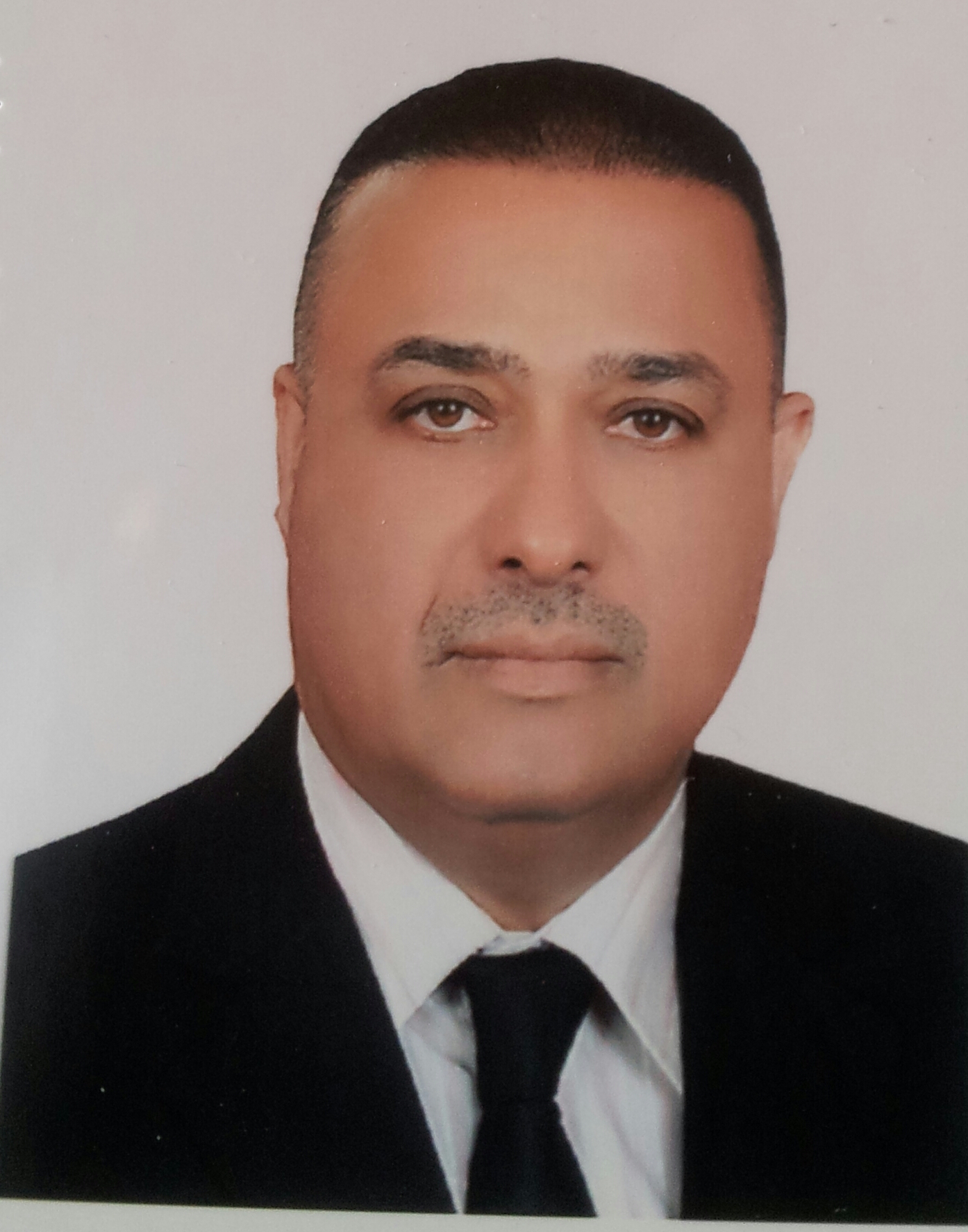 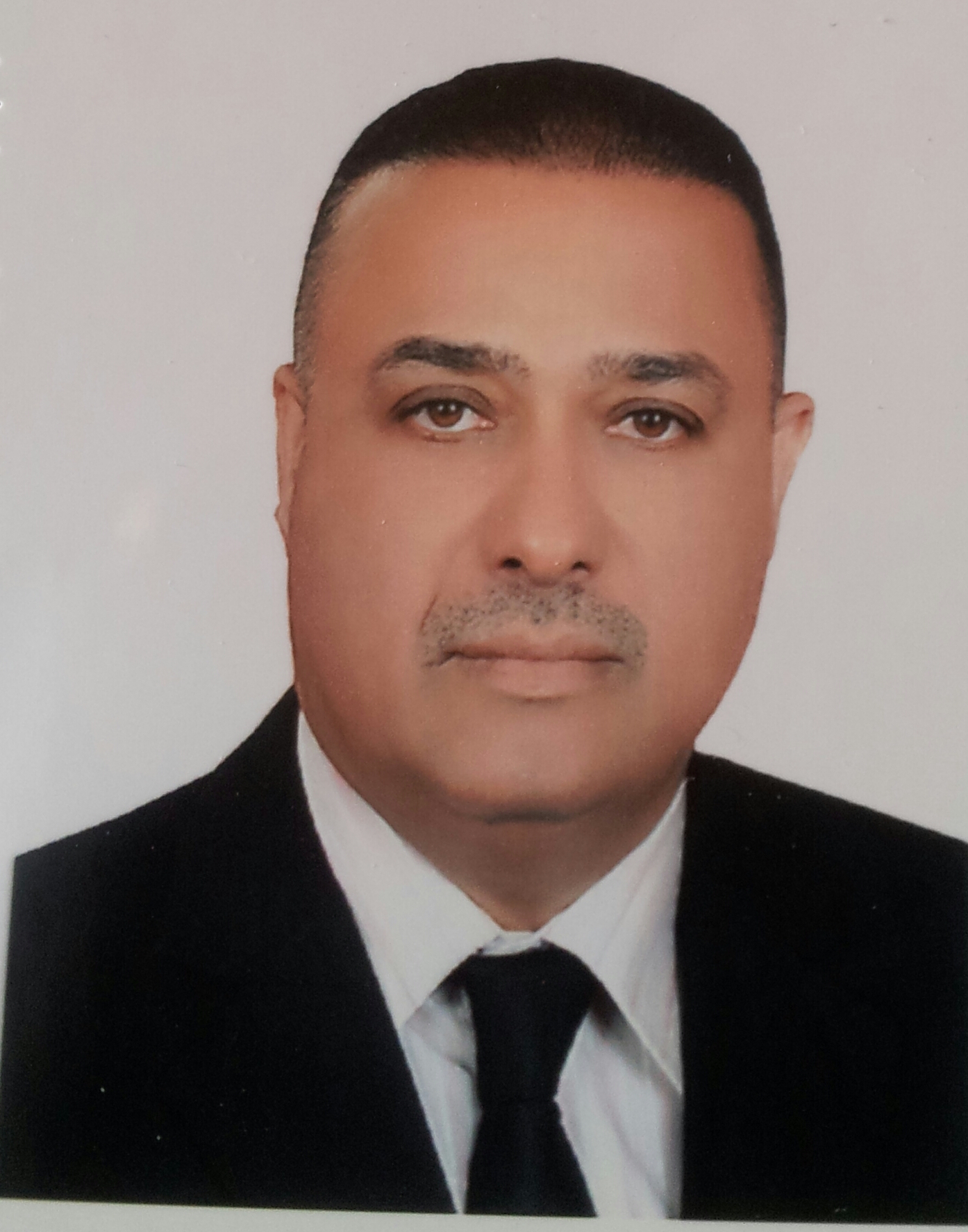 الاســــــــــــم الثلاثي و اللقب  : محمد عبد جري الكليـــــــــــــــة : الطب البيطريتاريخ الميـــلاد  : 27\3\1969	الحالة الزوجية : متزوج	التـخـصــــــص     : القانون العام	اللقب العلمي : استاذ مساعدالوظيفــــــــــة : استاذ جامعي	عنوان العمل   :    جامعة القادسية البريد الالكتروني الرسمي  : Mohamd.jree@qu.edu.iqالوظائف التي شغلها المؤهلات العلمية الالقاب العلميةالبحوث العلمية الكتب المؤلفة أو المترجمة و الكتب المنهجية عدد الرسائل والاطاريح التي أشرف عليها:المؤتمرات والندوات العلمية و ورش العمل  التي شارك فيهااللجان الدائمية و اللجان المؤقتة الأنشطة العلمية الاخرى المقررات الدراسية التى قمت بتدريسهاالمبادرات و الاعمال التطوعية كتب الشكر ، الجوائز  و شهادات التقدير.اللغــات التي يجيدها  : تالوظيفة تاريخ اشغالها الملاحظات1امين عام المكتبة المركزية19982سكرتير رئيس الجامعة20013ر. شعبة التسجيل كلية القانون20084م. الوحدة القانونية كلية الطب البيطري2015المؤهل العلميالجامعةالكليـــة التاريخبكالوريوسالبصرة \ القادسيةالآداب \ القانون1990\ 2007الماجستيربغدادالقانون2013الدكتوراهأخرىتاللقب العلمي تاريخ الحصول على اللقب 1مدرس مساعد20132مدرس20163استاذ مساعد20194استاذتأسم البحث سنة النشر1التنظيم الدستوري والقانوني لحق السؤال البرلماني20152 مسؤولية عضو البرلمان (دراسة مقارنة)20163دور السلطة التنفيذية في العملية التشريعية في النظام البرلماني  دراسة مقارنة20194إشكاليات حق رئيس الدولة في اصدار القوانين في بعض الدساتير المعاصرة20195الجرائم الانتخابية وعقوباتها في التشريعات العراقية20196دور المؤسسة التشريعية في مكافحة الارهاب    "دراسة مقارنة"2019قراءة لحق الانتخاب في ضوء مبادئ النظام النيابي العراقي دراسة في ظل احكام دستور 2005)) ))د ا رسة في ظل احكام دستور 50022015تأسم الكتابسنة النشر1واجبات عضو البرلمان وحقوقه : دراسة مقارنة 20142تالاشراف العدد1دبلوم عالي2ماجستير 3دكتوراهتالعنوان السنــة مكان الانعقادنوع المشاركة ( حضور – مشاركة ) 
( بحث / بوستر حضور)1مؤتمر قانوني /جامعة اهل ابيت 2018كلية القانون- جامعة اهل البيتمشاركة بحث 2مؤتمر قانوني /كلية المستقبل الجامعة2019قسم القانونمشاركة بحث3حلقة دراسية-الفساد الاداري والية مكافحته2018كلية الطب البيطريمحاضر4ندوة حول مكافحة الارهاب2017كلية الطب البيطريمحاضر5ندوة سلوك الطالب الجامعي القويم2017كلية الطب البيطريمحاضر6الية ترفيع الموظف في قانون الخدمة المدنية2019كلية الطب البيطريمحاضرتاللجنة نوعها  دائمية - مؤقتةالتاريخ 1لجنة تحقيقيةمؤقتة16-5-20162لجنة تحقيقيةمؤقتة11-7-20163لجنة تحقيقيةمؤقتة16-1-20174لجنة الاسكان الفرعيةدائميه29-1-20175لجنة مكافحة التدخيندائميه23-4-20156لجنة انضباط الطلبةدائميه4-11-2018نوع النشاط تقويم ابحاث علمية  المبادرات العلمية تقويم علمي للرسائل والاطاريح براءات الاختراع التعاقد مع مؤسسات الدولة ت( بكالوريوس-ماجستير- دكتوراه ) ماجستيربكالوريوس1حقوق الانسانالمرحلة الاولى2الديمقراطيةالمرحلة الثانية3حاسبات عمليالمرحلة الثانية456تالمبادرة او العمل التطوعي السنة 1 (صيانة جهاز استنساخ الوحدة القانونية)20192 (التبرع بفسائل نخيل للكلية)20193 (اهداء الاعمال واللوحات في معرض حقوق الانسان للكلية)20194 (تنظيف مختبر الانسجة والتشريح والمجاهر والاجهزة )20195(عمل مجسمات على شكل حيوانات في مدخل الكلية)2019تكتاب الشكر أو الجائزة أو شهادة التقديرالجهة المانحةالسنة1كتاب شكر وتقدير وزير التعليم العالي والبحث العلمي20092كتاب شكر وتقديررئيس الجامعة20093كتاب شكر وتقديررئيس الجامعة20144كتاب شكر وتقديررئيس الجامعة20185كتاب شكر وتقديرعميد كلية القانون20086كتاب شكر وتقديرعميد كلية الزارعة20177كتاب شكر وتقديرعميد كلية الطب البيطري2018 تاللغة المستوى (مبتدىء-متوسط-محترف)1عربيمحترف2انكليزيمتوسط3اخرى 